РЕШЕНИЕот 28.09.2011 № 429-ндРешением от 25.04.2012 № 499-нд (18.04.2012 № 1436-р) наименование изложено в новой редакции.О порядке принятия решений об установлении тарифов на услуги и работы муниципальных предприятий и учреждений в Петропавловск-Камчатском городском округеС изменениями от:25.04.2012 № 499-нд (18.04.2012 № 1436-р);20.09.2012 № 528-нд (19.09.2012 № 1522-р);04.12.2012 № 5-нд (28.11.2012 № 23-р);06.03.2013 № 47-нд (27.02.2013 № 117-р)Принято Городской Думой Петропавловск-Камчатского городского округа(решение от 21.09.2011 № 1235-р)1. Общие положенияРешением от 25.04.2012 № 499-нд (18.04.2012 № 1436-р) в пункт 1.1 внесено изменение.1.1. Настоящее Решение о порядке принятия решений об установлении тарифов на услуги и работы муниципальных предприятий и учреждений в Петропавловск-Камчатском городском округе (далее – Решение) разработано в соответствии со статьей 35 Федерального закона от 06.10.2003 № 131-ФЗ «Об общих принципах организации местного самоуправления в Российской Федерации», статьями 13, 28 Устава Петропавловск-Камчатского городского округа.Решением от 25.04.2012 № 499-нд (18.04.2012 № 1436-р) в пункт 1.2 внесено изменение.1.2. Настоящее Решение определяет основные принципы, задачи, методы, порядок установления тарифов на услуги, предоставляемые муниципальными предприятиями и учреждениями, и работы, выполняемые муниципальными предприятиями и учреждениями в Петропавловск-Камчатском городском округе (далее – тарифы).Решением от 20.09.2012 № 528-нд (19.09.2012 № 1522-р) пункт 1.3. изложен в новой редакции.1.3. Действие настоящего Решения распространяется на отношения, связанные с принятием решений об установлении тарифов, за исключением случаев, предусмотренных федеральными законами.2. Принципы, задачи и методы установления тарифов2.1. Основными принципами установления тарифов являются:2.1.1 введение единого порядка формирования тарифов;2.1.2 экономическая обоснованность затрат и расходов, осуществляемых за счет прибыли;2.1.3 обязательность раздельного учета доходов и расходов муниципальными предприятиями и учреждениями по видам деятельности, предусмотренного учетной политикой;2.1.4 открытость информации о тарифах и порядке их установления;Решением от 25.04.2012 № 499-нд (18.04.2012 № 1436-р) в подпункт 2.1.5 внесено изменение.Решением от 04.12.2012 № 5-нд (28.11.2012 № 23-р) подпункт 2.1.5 изложен в новой редакции.2.1.5 стимулирование снижения затрат, применения энергосберегающих технологий, повышения качества предоставления услуг и выполнения работ муниципальными предприятиями и учреждениями;2.2. Задачами установления тарифов являются:Решением от 25.04.2012 № 499-нд (18.04.2012 № 1436-р) подпункт 2.2.1 изложен в новой редакции.2.2.1 достижение баланса интересов потребителей услуг и работ и муниципальных предприятий и учреждений, обеспечивающего доступность этих услуг и работ для потребителей и эффективное функционирование муниципальных предприятий и учреждений;Решением от 25.04.2012 № 499-нд (18.04.2012 № 1436-р) в подпункт 2.2.2 внесено изменение.2.2.2 установление тарифов, обеспечивающих финансовые потребности муниципальных предприятий и учреждений, необходимых для предоставления услуг и выполнения работ;2.2.3 установление достоверности представляемой муниципальными предприятиями и учреждениями финансово-экономической информации;2.2.4 выявление неэффективных и необоснованных затрат, включаемых в расчет тарифов;2.2.5 защита экономических интересов потребителей.2.3. Для установления тарифов применяются следующие методы:2.3.1 метод установления фиксированных тарифов;2.3.2 метод установления предельных тарифов;2.3.3 метод индексации установленных тарифов.Решением от 25.04.2012 № 499-нд (18.04.2012 № 1436-р) в пункт 2.4 внесено изменение.2.4. При применении метода установления фиксированных тарифов тарифы рассчитываются как отношение величины необходимой валовой выручки к планируемому объему предоставления услуг и выполнения работ.Решением от 04.12.2012 № 5-нд (28.11.2012 № 23-р) пункт 2.5. изложен в новой редакции.2.5. Метод установления предельных тарифов предусматривает установление предельных максимальных и минимальных тарифов для обеспечения участия муниципального предприятия, учреждения в размещении заказов на выполнение работ, оказание услуг для государственных, муниципальных нужд, нужд бюджетных учреждений, а также участия в закупках товаров, осуществляемых в соответствии с Федеральным законом от 18.07.2011 № 223-ФЗ «О закупках товаров, работ, услуг отдельными видами юридических лиц».2.6. Метод индексации установленных тарифов является методом, в соответствии с которым тарифы, установленные с применением метода фиксированных тарифов, пересматриваются с учетом индексов дефляторов, установленных Министерством экономического развития Российской Федерации. Метод индексации применяется при условии установления тарифов в один из предыдущих периодов регулирования методом фиксированных тарифов.Решением от 25.04.2012 № 499-нд (18.04.2012 № 1436-р) в пункт 2.7 внесено изменение.2.7. Решением от 04.12.2012 № 5-нд (28.11.2012 № 23-р) пункт 2.7. исключен.Решением от 25.04.2012 № 499-нд (18.04.2012 № 1436-р) пункт 2.8 изложен в новой редакции.2.8. Тарифы формируются исходя из себестоимости предоставления услуг и выполнения работ, величины прибыли и спроса на предоставляемые услуги и выполняемые работы соответственно.Решением от 25.04.2012 № 499-нд (18.04.2012 № 1436-р) абзац первый пункта 2.9 изложен в новой редакции.2.9. Себестоимость предоставления услуг и выполнения работ складывается из затрат, связанных с использованием в процессе предоставления услуг и выполнения работ основных фондов, материальных, топливно-энергетических и других видов ресурсов, обусловленных технологией и организацией производства, а также затрат, связанных с управлением и обслуживанием производства.Определение состава расходов, включаемых в себестоимость, и оценка экономической обоснованности производятся в соответствии с Налоговым кодексом Российской Федерации, иными нормативными правовыми актами Российской Федерации, Камчатского края, органов местного самоуправления Петропавловск-Камчатского городского округа и отраслевыми методическими рекомендациями.Решением от 25.04.2012 № 499-нд (18.04.2012 № 1436-р) в пункт 2.10 внесено изменение.2.10. Для определения расходов, связанных с предоставлением услуг и выполнением работ, расходы муниципальных предприятий и учреждений группируются по элементам и статьям затрат. 2.11. К элементам затрат относятся:2.11.1 затраты на оплату труда;2.11.2 материальные затраты;2.11.3 начисления на выплаты по оплате труда;2.11.4 амортизация;Решением от 25.04.2012 № 499-нд (18.04.2012 № 1436-р) в подпункт 2.11.5 внесено изменение.2.11.5 прочие затраты, отражающие специфику предоставления услуг и выполнения работ.Решением от 25.04.2012 № 499-нд (18.04.2012 № 1436-р) в абзац второй пункта 2.12 внесено изменение.2.12. Нормативные затраты по оплате труда подтверждаются расчетом нормативной численности работающих, определенной в соответствии с трудоемкостью работ и услуг, федеральными, региональными и территориальными отраслевыми тарифными соглашениями с учетом фактических сложившихся затрат на оплату труда за последний отчетный период.Материальные затраты определяются исходя из норм расхода материалов на предоставление единицы услуги, работы, а в случае отсутствия норм исходя из фактических расходов.Решением от 25.04.2012 № 499-нд (18.04.2012 № 1436-р) в пункт 2.13 внесено изменение.Решением от 04.12.2012 № 5-нд (28.11.2012 № 23-р) пункт 2.13. изложен в новой редакции.2.13. Величина прибыли, учитываемая при формировании тарифов, должна обеспечивать муниципальным предприятиям и учреждениям необходимые и обоснованные средства для развития материально-технической базы и финансирования других обоснованных расходов, не включаемых в себестоимость.2.14. В случае если муниципальные предприятия и учреждения в течение периода действия тарифов понесли экономически обоснованные расходы, не учтенные при установлении тарифов на данный период, в том числе расходы, связанные с объективным и незапланированным ростом цен, эти расходы учитываются при установлении тарифов на последующий расчетный период регулирования.3. Порядок установления тарифов и пересмотра действующих тарифовРешением от 06.03.2013 № 47-нд (27.02.2013 № 117-р) в пункт 3.1 внесены изменения.3.1. Основанием для установления тарифов является письменное мотивированное обращение муниципального предприятия, муниципального учреждения (далее – обращение), согласованное с отраслевым органом администрации Петропавловск-Камчатского городского округа, в Управление экономики администрации Петропавловск-Камчатского городского округа (далее – Управление экономики). К обращению прилагаются документы и расчеты, обосновывающие предлагаемые к утверждению тарифы, перечень которых устанавливается постановлением администрации Петропавловск-Камчатского городского округа.3.2. Обращение регистрируется Управлением экономики в день поступления.Решением от 06.03.2013 № 47-нд (27.02.2013 № 117-р) пункт 3.3. изложен в новой редакции.3.3. При несоответствии обращения и прилагаемых к нему документов требованиям, установленным пунктом 3.1 настоящего Решения, Управление экономики в течение 3 рабочих дней со дня регистрации обращения направляет муниципальному предприятию, учреждению (далее - заявитель) уведомление о необходимости устранения выявленных недостатков. Заявитель устраняет  недостатки, указанные в уведомлении, в течение 3 рабочих дней со дня его получения. При не устранении заявителем в установленный срок недостатков, указанных в уведомлении, Управление экономики в течение 5 рабочих дней возвращает обращение заявителю без рассмотрения.Решением от 25.04.2012 № 499-нд (18.04.2012 № 1436-р) в пункт 3.4 внесено изменение.Решением от 06.03.2013 № 47-нд (27.02.2013 № 117-р) предложение первое пункта 3.4 изложено в новой редакции.Решением от 06.03.2013 № 47-нд (27.02.2013 № 117-р) в предложение второе пункта 3.4 внесены изменения.3.4. При соответствии обращения и прилагаемых к нему документов требованиям, установленным пунктом 3.1 настоящего Решения, Управление экономики в течение 3 рабочих дней со дня регистрации обращения открывает дело об установлении тарифов на услуги муниципального предприятия, муниципального учреждения (далее – дело об установлении тарифов). Управление экономики в течение 10 рабочих дней со дня открытия дела об установлении тарифов направляет заявителю извещение о принятии документов к рассмотрению и открытии соответствующего дела.Решением от 04.12.2012 № 5-нд (28.11.2012 № 23-р) пункт 3.5 изложен в новой редакции.Решением от 06.03.2013 № 47-нд (27.02.2013 № 117-р) пункт 3.5 изложен в новой редакции.3.5. Управление экономики проводит экспертизу представленных документов, по результатам которой составляется заключение об экономически обоснованном размере тарифов. Срок подготовки заключения об экономически обоснованном размере тарифов составляет 24 рабочих дня со дня регистрации обращения для муниципальных предприятий и учреждений, включенных в график рассмотрения тарифов на услуги и работы муниципальных предприятий и учреждений (далее – график рассмотрения тарифов), и 44 рабочих дня со дня регистрации обращения для  муниципальных предприятий и учреждений, не включенных в график рассмотрения тарифов.График рассмотрения тарифов на очередной год утверждается в срок до 1 декабря текущего года правовым актом Управления экономики и размещается на официальном сайте администрации Петропавловск-Камчатского городского округа в информационно-телекоммуникационной сети «Интернет».Решением от 04.12.2012 № 5-нд (28.11.2012 № 23-р) пункт 3.6. изложен в новой редакции.3.6. Заключение об экономически обоснованном размере тарифов должно содержать:3.6.1 метод установления тарифов;3.6.2 оценку экономической обоснованности расходов, приведенных в представленных заявителем расчетах;3.6.3 оценку экономической обоснованности планируемой прибыли;3.6.4 вывод об экономической обоснованности представленных размеров тарифов;3.6.5 предложения по экономически обоснованным размерам тарифов.К заключению об экономически обоснованном размере тарифов прилагаются калькуляции предлагаемых к установлению тарифов.Решением от 25.04.2012 № 499-нд (18.04.2012 № 1436-р) в абзац первый пункта 3.7 внесено изменение.Решением от 04.12.2012 № 5-нд (28.11.2012 № 23-р) в абзац первый пункта 3.7 внесены изменения.Решением от 06.03.2013 № 47-нд (27.02.2013 № 117-р) в абзац первый пункта 3.7 внесены изменения.3.7. Заключение об экономически обоснованном размере тарифов в день его подписания направляется для рассмотрения в комиссию по рассмотрению тарифов на услуги и работы муниципальных предприятий и учреждений в Петропавловск-Камчатском городском округе (далее – комиссия).В состав комиссии включаются представители органов администрации Петропавловск-Камчатского городского округа и депутат(ы) Городской Думы Петропавловск-Камчатского городского округа. Состав и порядок работы комиссии утверждаются постановлением администрации Петропавловск-Камчатского городского округа.Решением от 04.12.2012 № 5-нд (28.11.2012 № 23-р) пункт 3.8 изложен в новой редакции.Решением от 06.03.2013 № 47-нд (27.02.2013 № 117-р) в абзац первый пункта 3.8 внесены изменения.Решением от 06.03.2013 № 47-нд (27.02.2013 № 117-р) абзац третий пункта 3.8 изложен в новой редакции.Решением от 06.03.2013 № 47-нд (27.02.2013 № 117-р) пункт 3.8 дополнен абзацем пятым.3.8. Комиссия в течение 5 рабочих дней со дня поступления заключения об экономически обоснованном размере тарифов осуществляет его рассмотрение и принимает решение о согласовании тарифов либо об отказе в согласовании тарифов.Основанием для принятия комиссией решения об отказе в согласовании тарифов является экономическая необоснованность представленных заявителем размеров тарифов, установленная при проведении Управлением экономики экспертизы представленных заявителем документов. При принятии комиссией решения о согласовании тарифов Управление экономики в течение 1 рабочего дня со дня принятия комиссией решения разрабатывает проект постановления администрации Петропавловск-Камчатского городского округа об утверждении тарифов.Тарифы утверждаются постановлением администрации Петропавловск–Камчатского городского округа.Согласование проекта постановления, его подписание и официальное опубликование осуществляется в течение 15 рабочих дней в порядке, установленном регламентом администрации Петропавловск-Камчатского городского округа.Решением от 06.03.2013 № 47-нд (27.02.2013 № 117-р) в пункт 3.9 внесены изменения.3.9. Управление экономики в течение 5 рабочих дней со дня принятия комиссией решения о согласовании представленных тарифов либо в отказе в согласовании тарифов направляет заявителю письменное уведомление о принятом комиссией решении.3.10. В случае принятия комиссией решения об отказе в согласовании тарифов заявитель вправе в соответствии с разделом 3 настоящего Решения повторно направить в Управление экономики обращение об установлении тарифов либо пересмотре действующих тарифов, устранив основания для отказа в согласовании ранее представленных для установления тарифов.Решением от 25.04.2012 № 499-нд (18.04.2012 № 1436-р) пункт 3.11 изложен в новой редакции.Решением от 04.12.2012 № 5-нд (28.11.2012 № 23-р) пункт 3.11 изложен в новой редакции.Решением от 06.03.2013 № 47-нд (27.02.2013 № 117-р) пункт 3.11 изложен в новой редакции.3.11. Срок рассмотрения обращения об установлении тарифов составляет 45 рабочих дней со дня его регистрации для муниципальных предприятий и учреждений, включенных в график рассмотрения тарифов, и 65 рабочих дней со дня его регистрации для муниципальных предприятий и учреждений, не включенных в график рассмотрения тарифов.Решением от 25.04.2012 № 499-нд (18.04.2012 № 1436-р) в пункт 3.12 внесено изменение.3.12. Тарифы на услуги и работы муниципальных предприятий и учреждений, влияющие на объемы бюджетного финансирования, устанавливаются до принятия решения о бюджете Петропавловск-Камчатского городского округа на очередной финансовый год. Пересмотр таких тарифов в течение финансового года без одновременного внесения изменений в бюджет Петропавловск-Камчатского городского округа не допускается. 3.13. Пересмотр действующих тарифов осуществляется не чаще одного раза в год в порядке, предусмотренном настоящим Решением для установления тарифов. Основаниями для досрочного пересмотра действующих тарифов являются:Решением от 25.04.2012 № 499-нд (18.04.2012 № 1436-р) в подпункт 3.13.1 внесено изменение.3.13.1 объективное изменение условий деятельности муниципального предприятия или учреждения, влияющее на стоимость услуг и работ муниципального предприятия, муниципального учреждения;3.13.2 вступившие в законную силу решения суда;3.13.3 изменение более чем на 5 процентов суммарных расходов муниципального предприятия или учреждения на осуществление деятельности, подлежащей тарифному регулированию по сравнению с расходами, принятыми при расчете тарифов ранее;3.13.4 результаты проверки хозяйственной деятельности муниципального предприятия или учреждения, свидетельствующие о необходимости изменения тарифов;3.13.5 предписание федерального органа исполнительной власти, уполномоченного на осуществление функций по контролю и надзору за соблюдением законодательства в сфере конкуренции на товарных рынках.Решением от 25.04.2012 № 499-нд (18.04.2012 № 1436-р) в пункт 3.14 внесено изменение.3.14. Муниципальные предприятия и учреждения ежеквартально представляют в Управление экономики информацию о полученных средствах от предоставления услуг и выполнения работ, фактическом использовании этих средств по каждому виду деятельности по форме, установленной правовым актом Управления экономики.4. Заключительные положенияРешением от 06.03.2013 № 47-нд (27.02.2013 № 117-р) в пункт 4.1 внесены изменения.4.1. Настоящее Решение вступает в силу после дня его официального опубликования.Решением от 06.03.2013 № 47-нд (27.02.2013 № 117-р) в абзац пятый пункта 4.2 внесены изменения.4.2. Со дня вступления в силу настоящего Решения признать утратившими силу:- Порядок принятия решений об установлении тарифов на услуги муниципальных предприятий и учреждений в Петропавловск-Камчатском городском округе от 14.03.2008 № 16-нд;- Изменения в Порядок принятия решений об установлении тарифов на услуги муниципальных предприятий и учреждений в Петропавловск-Камчатском городском округе от 14.03.2008 № 16-нд от 24.07.2008 № 57-нд;- Решение Городской Думы Петропавловск-Камчатского городского округа от 03.09.2009 № 163-нд «О внесении изменений в Порядок принятия решений об установлении тарифов на услуги муниципальных предприятий и учреждений в Петропавловск-Камчатском городском округе от 14.03.2008 № 16-нд»;- Решение Городской Думы Петропавловск-Камчатского городского округа от 06.07.2010 № 263-нд «О внесении изменений в Порядок принятия решений об установлении тарифов на услуги муниципальных предприятий и учреждений в Петропавловск-Камчатском городском округе от 14.03.2008 № 16-нд».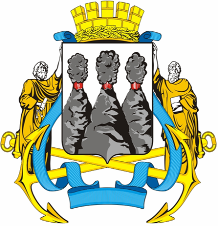 ГОРОДСКАЯ ДУМАПЕТРОПАВЛОВСК-КАМЧАТСКОГО ГОРОДСКОГО ОКРУГАГлаваПетропавловск-Камчатскогогородского округа                  В.А. Семчев